Haoua, la fugitive, PROTASIUS                                                                                                            FICHE ENSEIGNANT                                                                                                                                                                             Niveau A2/B1Partie n° 6 - L’annonce du mariage forcé de Haoua et déception du narrateur : (p. 9-11) “Alors que je me préparais [...] Y’avait-il eu une bagarre ?” Activité 1- La venue à la maison   Les apprenants doivent répondre aux questions suite à la visite de la famille de Haoua chez le narrateur. Qui rend visite à la famille du narrateur et pourquoi ? Le père de Haoua, pour annoncer une nouvelle au père du narrateur. « je croisais le père de Haoua dans nos murs. Il était apparu […] porter une annonce à mon père. »Est-ce que le narrateur peut assister à la conversation ? Expliquez pourquoi ? Non car il est trop jeune, il ne peut pas approcher les aînés. « je n’avais pas le droit d’approcher des aînés qui discutaient. »Combien de temps le visiteur reste-il ? La visite est très courte, seulement quelques minutes. « La visite fut très brève, quelques minutes à peine, et il repartit »Activité 2 – L’annonce de la nouvelleLes apprenants doivent reconnaître dans le texte si les phrases ci-dessous sont vraies ou fausses. Pour cela, ils doivent également justifier leurs réponses. Cela les pousse à chercher des mots ou des phrases dans le texte pour justifier leurs réponses. 1. Le narrateur réagit bien en apprenant le mariage de Haoua.  FAUX, il est blessé, triste de cette nouvelle « Evidemment que cette nouvelle me heurta, que pensiez-vous ? Que j’allais être ravi de l’apprendre ?  » p.10, Le narrateur utilise la question rhétorique car évidemment que la réponse est non, il n’est pas ravi de l’apprendre. 2. Il avait déjà pensé à ce que cela se produise. VRAI, il avait déjà pensé à ce qu’elle épouse un homme mais espérait que cela ne se produise pas.  «Je le subodorais déjà certes, mais j’espérais aussi que cela resterait de mauvaises pensées ». (P.10)  3. Les parents du narrateur rentrent tôt de la cérémonie de mariage. FAUX, ils ne rentrent pas tôt et cela pousse le narrateur à se poser des questions sur leur possible retard. « Cette cérémonie n’avait que trop duré. D’habitude ils ne mettaient pas aussi long. Depuis combien de temps étaient-ils partis ? » (P.10)Activité 3 - Les possibles retards de la famille - LEXIQUE (p.11)Par cette association d’images et de lexique, les apprenants doivent deviner quels mots employés, par le narrateur, décrivent les possibles retards de la famille en les faisant correspondre aux images suivantes. Activité 4- Association de termesAfin de mieux comprendre le vocabulaire, cet exercice d’association permet aux apprenants de deviner les définitions des termes employés dans le texte. En classe, on peut leur faire formuler des phrases en les ré-employant.Corrections en rougeObjectifs principaux de la fiche- Apprendre du vocabulaire - Activités 3 et 4- Comprendre la culture de la famille du narrateur qui ne peut assister à l’annonce du mariage car c’est un enfant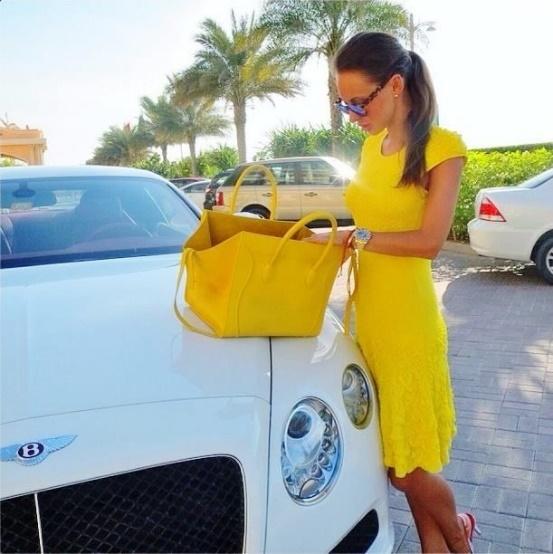 Huppéoboles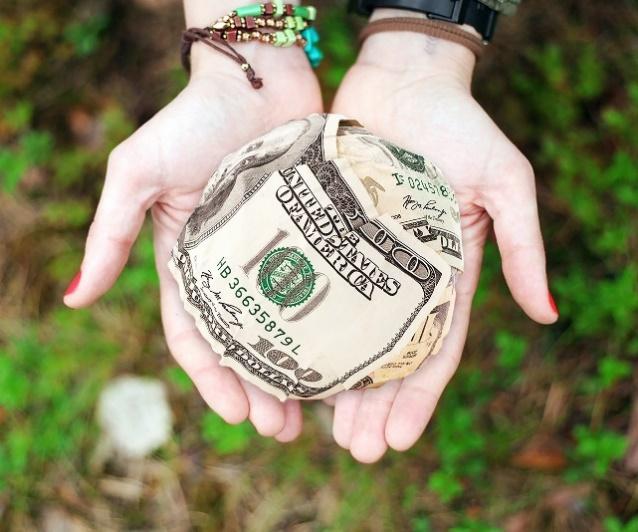 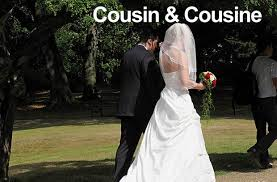 Consanguin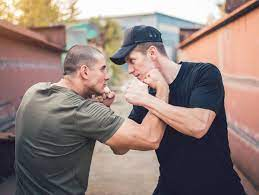 Bagarre1. Une autre matinée démotivéeD. Sans motivation2. Dans nos murs C. Chez nous 3. Nul doute E. Sans aucun doute4. Ils parlaient basF. Chuchoter5. Transmettre la nouvelle B. Apporter un message6. Être dotée le soir-mêmeA. Se marier 